Программа	профильных вступительных испытаний по дисциплине «Физическая культура и спорт» для лиц, поступающих для получения     высшего      образования I ступени в 2019 годуПОЯСНИТЕЛЬНАЯ ЗАПИСКАПрограмма  профильных  вступительных  испытаний  по   дисциплине«Физическая культура и спорт» предназначена абитуриентам, поступающим в 2019 году для получения высшего образования I ступени в дневной форме получения образования (далее вступительные испытания), на специальности 1-03 02 01 Физическая культура, 1-88 02 01-02 Спортивно-педагогическая деятельность     (менеджмент     в     спорте),     в     учреждение  образования«Барановичский государственный университет» (далее — БарГУ).Программа	разработана	в	соответствии	со	следующими нормативными и методическими документами:Правила приема лиц для получения высшего образования I ступени, утвержденные Указом Президента Республики Беларусь 7 февраля 2006 года № 80 (с изменениями и дополнениями);Постановление Министерства образования Республики Беларусь от 30.06.2015  г.  №72  «О  вступительных  испытаниях  при  поступлении  на   I ступень высшего образования»;Приказ Министерства образования Республики Беларусь от  30.10.2018 г. №765 «Об утверждении программ вступительных испытаний в учреждения образования для получения высшего и среднего специального образования в 2019 году»;Письмо Министерства образования Республики Беларусь от 14.02.2019 г. №03-01-18/1386/дс «О программах вступительных испытаний в учреждения высшего образования в 2019 году»;Образовательный стандарт общего среднего образования по учебному предмету «Физическая культура и здоровье» и учебная программа для учреждений общего среднего образования с русским (белорусским) языком обучения (Минск, НИО) (сайт Научно-методического учреждения«Национальный институт образования» http://www.adu.by);Методические рекомендации по организации профильных вступительных испытаний по дисциплине «Физическая культура и спорт» для лиц, поступающих для получения высшего образования I ступени в 2019 году.ПОРЯДОК ПРОВЕДЕНИЯ ВСТУПИТЕЛЬНЫХ ИСПЫТАНИЙВступительные испытания организуются в сроки, установленные приемной комиссией БарГУ, и проводятся в форме соревнований в течение двух дней с обязательным соблюдением Правил безопасности проведения занятий физической культурой и спортом, утвержденных постановлением Министерства спорта и туризма Республики Беларусь от 31.08.2018 № 60.В соответствии с Законом Республики Беларусь от 04.01.2014 125-З«О физической культуре и спорте» и Правилами безопасности занятий физической культурой и спортом, утвержденными постановлением Министерства спорта и туризма Республики Беларусь от 31.08.2018 № 60 ректор БарГУ обеспечивает безопасные условия проведения вступительных испытаний.Спортивные сооружения БарГУ, на которых организуются вступительные испытания, а также используемый в ходе соревнований физкультурный и спортивный инвентарь и оборудование, соответствуют Санитарным нормам и правилам «Требования к устройству и эксплуатации физкультурно-спортивных сооружений», утвержденным постановлением Министерства здравоохранения Республики Беларусь от 16.12.2013 г.№ 127, а также Санитарным нормам и правилам «Санитарно- эпидемиологические требования для учреждений высшего образования и учреждений дополнительного образования взрослых», утвержденным постановлением Министерства здравоохранения Республики Беларусь от 29.10.2012 г. № 167.К выполнению вступительных испытаний допускаются абитуриенты, прошедшие медицинское обследование и представившие в приемную комиссию учреждения высшего образования медицинскую справку о состоянии здоровья по форме, установленной Министерством здравоохранения Республики Беларусь (постановление Министерства здравоохранения Республики Беларусь от 9 июля 2010 г. № 92). В медицинской справке должны отсутствовать противопоказания к обучению по выбранной специальности, и группа здоровья определена как основная.В течение всего времени проведения вступительных испытаний на них обязательно присутствует медицинский работник.Программу вступительных испытаний на специальности 1-03 02 01Физическая культура и 1-88 02 01-02 Спортивно-педагогическая деятельность (менеджмент в спорте) дневной формы получения высшего образования составляют контрольные упражнения, по результатам выполнения которых определяется уровень физической подготовленности абитуриента (уровень проявления скоростных, скоростно-силовых, силовых способностей, выносливости).Предметная экзаменационная комиссия определяет порядок (последовательность) выполнения контрольных упражнений, которые выполняются в соответствии с прилагаемыми условиями. В первый рабочийдень контрольные упражнения выполняются в  следующем  порядке:  бег  30 м, прыжок в длину с места, подтягивание на высокой перекладине (юноши), поднимание туловища за 1 минуту (девушки). Во второй рабочий день выполняется контрольное упражнение — наклон вперед из исходного положения «сидя на полу», бег 1500 (1000) м.Перед началом выполнения каждого контрольного упражнения абитуриентам предоставляется не менее 10 минут для разминки.Результат каждого контрольного упражнения оценивается по 10- тибальной шкале согласно таблице 1 (приложение 1). Отметка «0» (ноль) баллов за контрольное упражнение может быть выставлена абитуриенту в случае отсутствия результата при его выполнении или отказа абитуриента от его выполнения.Итоговая отметка по вступительному испытанию по дисциплине«Физическая культура и спорт» рассчитывается как средняя арифметическая величина суммарного количества баллов, полученных абитуриентом по каждому из контрольных упражнений, с последующим математическим округлением ее до десятых и умножением полученного значения на 10.Мастерам спорта Республики Беларусь, мастерам спорта Республики Беларусь международного класса выставляется высший балл, установленный для оценки результатов вступительного испытания по дисциплине «Физическая культура и спорт» (без сдачи вступительного испытания) в соответствии с частью 4 п. 25 Правил приема при поступлении на специальности физической культуры и спорта.Абитуриенты, не явившиеся без уважительной причины (заболевание или другие, не зависящие от абитуриента обстоятельства, не подтвержденные документально) на вступительные испытания по дисциплине «Физическая культура и спорт», или получившие итоговую отметку 29 (двадцать девять) баллов и ниже по стобалльной шкале на вступительные испытания по дисциплине «Физическая культура и спорт», к повторной сдаче вступительного испытания, к участию в конкурсе на очную форму получения высшего образования по специальностям 1-03 02 01Физическая культура и 1-88 02 01-02 Спортивно-педагогическая деятельность (менеджмент в спорте) в БарГУ не допускаются.Абитуриенты, которые не смогли явиться на вступительные испытания по уважительным причинам (заболевание или другие, не зависящие от абитуриента обстоятельства, подтвержденные документально), а также получившие травму во время выполнения контрольных упражнений (подтвержденную документально), по решению приемной комиссии БарГУ допускаются к их сдаче в календарных рамках, определенных сроками проведения вступительных испытаний.ПРОГРАММА ВСТУПИТЕЛЬНЫХ ИСПЫТАНИЙДля	абитуриентов,	поступающих	на	специальности	1-03 02 01Физическая культура и 1-88 02 01-02 Спортивно-педагогическая деятельность (менеджмент в спорте) в БарГУ, программа вступительных испытаний включает в себя пять контрольных упражнений, определяющих уровень общей физической подготовленности:бег 30 м;прыжок в длину с места;подтягивание на высокой перекладине (юноши), поднимание туловища за 1 минуту (девушки);наклон вперед из исходного положения «сидя на полу; 5. бег 1500 (1000) м.ПРАВИЛА ВЫПОЛНЕНИЯ КОНТРОЛЬНЫХ УПРАЖНЕНИЙ, ОПРЕДЕЛЯЮЩИХ УРОВЕНЬ ОБЩЕЙ ФИЗИЧЕСКОЙ ПОДГОТОВЛЕННОСТИ АБИТУРИЕНТОВБег 30 метров проводится на прямой беговой дорожке. Допускается использование высокого или низкого старта. Каждому абитуриенту предоставляется одна попытка. Абитуриенту, нарушившему правила соревнований в беге (фальстарт, нарушение беговой дорожки и др.), по решению предметной экзаменационной комиссии может быть предоставлена одна дополнительная попытка. Результат бега измеряется с точностью до 0,1 сек.Прыжок в длину с места выполняется толчком двумя ногами  на полу спортивного зала. Каждому абитуриенту предоставляются 3 попытки подряд. Не допускается выполнять прыжки в яму с песком. Результат измеряется с точностью до 1,0 сантиметра. Засчитывается лучший результат из трех попыток.Подтягивание на высокой перекладине (юноши) выполняется на гимнастической перекладине из исходного положения «вис хватом сверху». Каждому абитуриенту предоставляется одна попытка. Во время выполнения упражнения не допускаются сгибания туловища и ног в коленных суставах, разведение, скрещивание и другие движения ногами, рывки, махи и раскачивания, перехваты рук. Подтягивание засчитывается, если подбородок абитуриента находится выше уровня перекладины, а при опускании руки полностью выпрямляются в локтевых суставах. Результат измеряется числом выполненных без нарушений подтягиваний.Поднимание туловища за 1 минуту (девушки) выполняется на гимнастическом мате из исходного положения «лежа на спине, руки скрестно перед грудью, ладони на локтевых суставах, стопы ног зафиксированы». Угол в коленном суставе составляет 90 градусов.Каждому абитуриенту предоставляется одна попытка. Во время выполнения упражнения не допускаются рывки руками. Засчитывается количество наклонов туловища при касании локтевых и коленных суставов с последующим опусканием на спину и касанием лопатками гимнастического мата.Наклон вперед из исходного положения «сидя на полу». Абитуриент садится на пол, со стороны знака «-» (минус), пятки на ширине таза на линии «ОВ» упираются в упоры для ног, стопы вертикально. Два партнера с двух сторон прижимают его колени к полу, не позволяя сгибать ноги в коленных суставах.Абитуриент кладет одну ладонь на тыльную сторону другой ладони, опускает руки на пол, выполняет два предварительных наклона, скользя ладонями рук вдоль измерительной линейки по линии СД. На третьем наклоне учащийся максимально наклоняется вперед и в этом положении задерживается на 3 с. Результат фиксируется по отметке, достигнутой кончиками сомкнутых (!) средних пальцев рук, и определяется с точностью до 1 см.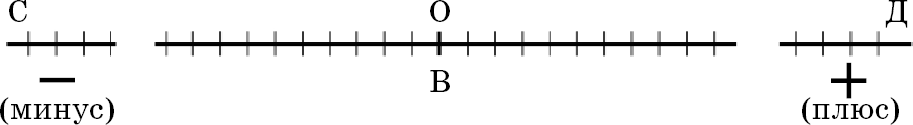 Бег 1000, 1500 м выполняется на беговой дорожке стадиона с высокого старта. Каждому абитуриенту предоставляется одна попытка. Старт групповой. Абитуриентам, нарушившим правила соревнований в беге, а также не финишировавшим, в протокол выполнения контрольных упражнений выставляется 0 баллов. Результат измеряется с точностью до 1 с.приложение 1Таблица 1 —Десятибалльная шкала оценки результатов контрольных упражненийприложение 2Перечень спортивного инвентаря,необходимого для выполнения контрольных упражненийМаты гимнастическиеПерекладина гимнастическаяРулетка измерительнаяИзмерительная линейкаСекундомерыСтартовый флажокКомплект нагрудных номеровКонтрольные упражненияБаллыБаллыБаллыБаллыБаллыБаллыБаллыБаллыБаллыБаллыКонтрольные упражнения10987654321ЮношиЮношиЮношиЮношиЮношиЮношиЮношиЮношиЮношиЮношиЮношиПодтягивание на перекладине (раз)161513121186321Прыжок в длину с места (см)252247242237231220212203192191 именееБег 30 м (с)4,24,34,44,54,64,85,05,15,35,4 иболееНаклон вперед из исходного положения «сидя на полу» см191614121063-1-5-6 и менееБег 1500 м (с)5,295,405,506,016,116,326,527,137,347,35 иболееДевушкиДевушкиДевушкиДевушкиДевушкиДевушкиДевушкиДевушкиДевушкиДевушкиДевушкиПоднимание туловища за 1 мин (раз)57555352504744413837 и менееПрыжок в длину с места (см)200194189184179168158147137136 именееБег 30 м (с)5,05,15,25,35,45,55,75,96,16,2 иболееНаклон вперед из исходного положения «сидя на полу» см2221191716129521 и менееБег 1000 м (с)4,364,454,555,065,155,345,546,136,336,34 иболее